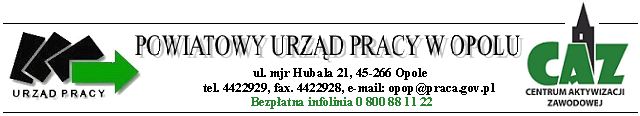         Załącznik nr 1 	Nr  wniosku..................................WNIOSEK   O   REFUNDACJĘ  ZE  ŚRODKÓW  FUNDUSZU  PRACY KOSZTÓW  WYPOSAŻENIA  LUB  DOPOSAŻENIA STANOWISKA  PRACY  Niniejszy wniosek zawiera szczegółowe informacje dotyczące Wnioskodawcy jak i refundowanego stanowiska pracy. 
Dane te są niezbędne  do  przeprowadzenia  kompleksowej  analizy  formalnej oraz  finansowej  i służą PUP  w Opolu w podjęciu właściwej  decyzji. Prosimy  zatem o  dołożenie  wszelkich  starań, aby  precyzyjnie  odpowiedzieć  na  postawione  pytania, gdyż tylko wtedy  będziemy  mogli  prawidłowo  ocenić  Państwa  przedsięwzięcie i  pomóc  w  jego  realizacji.Złożenie wniosku o udzielenie refundacji  ze środków Funduszu Pracy nie gwarantuje jej otrzymania a od negatywnego stanowiska  PUP nie przysługuje odwołanie.Wniosek o refundację kosztów wyposażenia lub doposażenia stanowiska pracy podlega rozpatrzeniu jedynie w przypadku, gdy Wnioskodawca złoży wniosek kompletny i prawidłowo sporządzony, a Urząd dysponuje środkami na jego sfinansowanie.Prosimy o składanie wniosków wypełnionych w edytorze tekstu MS Word oraz o niedokonywanie zmian w układzie stron wniosku. Nazwa wnioskodawcy:…………………………………………………………………………………………………………………………………………………………(pieczątka)Wnioskowana kwota refundacji: …………………………………………………………… Wnioskowane stanowisko pracy: ………………………………………………………………………….………………………I.  INFORMACJA   O   WNIOSKODAWCY:1. Oznaczenie wnioskodawcy: podmiot prowadzący działalność gospodarczą, niepubliczne przedszkole, niepubliczna szkoła, producent rolny żłobek lub  klub dziecięcy lub podmiot świadczący usługi rehabilitacyjne2. Nazwa  lub imię i nazwisko w przypadku osoby fizycznej:..............................................................................................................................................................................................................................................................................................................................3. Adres  siedziby lub zamieszkania wnioskodawcy: Miejscowość  ...............................................................  Województwo ...............................................Ulica  .............................................................................................  Nr  ................................................Kod  ................................................................  Poczta .........................................................................Telefon  .............................................................  e-mail ………………………………………………………….……....Imię i nazwisko osoby upoważnionej do kontaktu z Urzędem (w przypadku realizacji wniosku o refundację)   ……………………………………………………………………………………………………………………………………………….……...Telefon  .............................................................  e-mail ………………………………………………………….……...Imię i nazwisko osoby upoważnionej do kontaktu z osobami kierowanymi przez PUP w Opolu do 
zatrudnienia na  refundowanym stanowisku  (jeżeli jest to inna  osoba niż wnioskodawca, należy dostarczyć 
pisemną zgodę tej osoby na zbieranie, wykorzystanie, przetwarzanie i archiwizowanie jej  danych osobowych)   ……………………………………………………………………………………………………………………………………………….…….....Telefon  .............................................................  e-mail ………………………………………………………….………..4.   Numer ewidencyjny PESEL (w przypadku osoby fizycznej) ………………………………………….………….….5.   NIP  ..................................................................................................................................................6.   REGON..............................................................................................................................................7.   Numer KRS ……………………………………………………………………………………………………………………………..….8.   PKD ……………………………………………………………………………………………………………………………………….……9.   Krótka charakterystyka prowadzonej działalności: …………………………………………………………………………………………………………………………………………………………………………………………………………………………………………………………………………………………………………………………………………………………………………………………………………………………………………………………………………………………………………………………………………………………………………………………………………………………………………………………………………………………………………………………………………………………………………
…………………………………………………………………………………………………………………………………………………...10. Data rozpoczęcia prowadzenia działalności (dzień, miesiąc, rok) ………………………..………………………
11. Forma prawna prowadzonej działalności:  ………………………...……………………………………….…..……....………………………………………………………………………………………………………………………………………………………….(spółka akcyjna, spółka z o.o., spółka cywilna, działalność indywidualna i inna)12. Numer konta bankowego: …….………………………………………………………………..……………………………….13. Dane dotyczące stanu zatrudnienia w ostatnich 6 miesiącach poprzedzających złożenie wniosku:  Stan zatrudnienia w przeliczeniu na pełne etaty na dzień złożenia wniosku: ………………………………………………………………………………………………………………………………………………….…..               (Uwaga! zgodnie z kodeksem pracy pracownikiem jest osoba zatrudniona na podstawie umowy o pracę, powołania, wyboru, 
                mianowania lub spółdzielczej  umowy o pracę. Proszę nie uwzględniać pracowników przebywających na urlopach  macierzyńskich, 
                urlopach na warunkach urlopu macierzyńskiego, urlopach ojcowskich, urlopach rodzicielskich i urlopach wychowawczych, a także 
                zatrudnionych w celu przygotowania zawodowego oraz osób wykonujących obowiązki w ramach umowy - zlecenia ) Średni stan zatrudnienia w przeliczeniu na pełne etaty w okresie do 6 miesięcy przed złożeniem wniosku: …………………………………………………………………………………………………………………….…………….W przypadku zmniejszenia stanu zatrudnienia proszę podać na jakim stanowisku i proszę uzasadnić przyczynę zwolnienia: ……………………………………………………………………………………...………………………………………………………………………………...……………………………………………………………………………………………………………………...…………………………………………………………………………………………………………………………………………………………………………………………………….………………………………………………………………………………………………………………………………………………………………….………………………………………………………………………………………………………………………………………………………………….14.  Nazwisko i imię, stanowisko oraz podpis osoby/osób   uprawnionej/ych do reprezentowania podmiotu i  podpisywania umów:……………………………………………..                 ……….………..……………..             ……………………………………………     nazwisko  i  imię                                   		    stanowisko                                        wzór podpisu  ……………………………………………..                 ……….………..……………..             ……………………………………………     nazwisko  i  imię                                   		    stanowisko                                        wzór podpisu  II.  DANE  DOTYCZĄCE  WSPÓŁPRACY  Z  POWIATOWYM  URZĘDEM  PRACY  W  OPOLU 
(w okresie ostatnich 36 miesięcy  przed złożeniem wniosku )1. Czy w ramach dotychczasowej współpracy wnioskodawca zgłaszał oferty pracy do tut. Urzędu:Tak		Nie2. Czy dotychczas firma korzystała ze środków Funduszu Pracy:Tak 		NieJeżeli TAK to proszę uzupełnić poniższą tabelę:* właściwe podkreślićCzy wnioskodawca korzystał z dotacji ze środków Funduszu Pracy na podjęcie działalności gospodarczej:                                   Tak  □			Nie □Jeżeli TAK to w którym roku: …………………………………………………………………………………………………………..DANE  DOTYCZĄCE  STANOWISKA UTWORZONEGO W RAMACH REFUNDACJI*1. Nazwa nowoutworzonego stanowiska pracy - zgodnie z klasyfikacją zawodów i specjalności: ….……………………………………………………………….…………..……………………………………………………………..……….…..Rozporządzenie Ministra Pracy i Polityki Społecznej z dnia 7 sierpnia 2014 r. w sprawie klasyfikacji zawodów i specjalności na potrzeby rynku pracy oraz zakresu jej stosowania – t.j. Dz. U. z 2018  r.  poz. 227 ze zm,  ww. wykaz jest również dostępny na stronie internetowej: www.psz.praca.gov.pl2. Rodzaj pracy, jaka będzie wykonywana przez osobę skierowaną na nowopowstającym stanowisku pracy:      ..........................................................................................................................................................................................................................................................................................................................................................................................................................................................................................................................................................................................................................................................................................................................................................................................................................................3. Wymagane kwalifikacje i inne wymagania niezbędne do wykonywania pracy, jakie powinni spełniać  osoby skierowane, w tym: wykształcenie …………………………………………………………………………………………………….…………………………  	(proszę podać poziom i ewentualnie kierunek)staż pracy  ………………………………………………………………………………………………..……………….………………....umiejętności – specjalności …………………………………………………………………………………..………….………….………………………………………………………………………………………………………………………………………..……..…………..……………………………………………………………………………………………………………………………………………….…………..inne wymagania ( w tym uprawnienia, itp.)……………...………………………………………………………..………………………………………………………………………………………………………………………………………………….………………..………………………………………………………………………………………………………………………………………….………………..…4. Ilość zmian: …………………………………………………………………………………………………………………..………………..5. Godziny pracy (od-do): ……………………………………………………………………………………………..……..…………….6. Zatrudnienie na pełny etat - wysokość wynagrodzenia brutto:(w przypadku pozytywnego rozpatrzenia wniosku wskazane wynagrodzenie będzie obowiązywało  
od  dnia zawarcia umowy o pracę)      …………………………………………………………………………………………………………………………………………………..……...Miejsce  wykonywania  pracy  przez osobę skierowaną: (proszę  podać  adres)....................................................................................................................................................................................................................................................................................................................................
8. Tytuł prawny do  nieruchomości /lokalu w którym  ma zostać utworzone  nowe miejsce pracy*:akt własności				 umowa najmu lokalu; czas trwania najmu od ………………… do …………………………..inne ( np. umowa użyczenia lokalu); czas użyczenia lokalu od ………………. do …………………………..nie dotyczy  ( wskazać uzasadnienie)………………………………………………………………………………………..              …………………………………………………………………………………………………………………….…………………………..                                  
             …………………………………………………………………………………………………………………….…………………………..        * Proszę  zaznaczyć  właściwą opcję      9. Czy wnioskodawca zamierza zakupić sprzęt:nowy 					 używanyna terenie Polskiw krajach Unii Europejskiej* W przypadku wnioskowania o refundację dla kilku stanowisk, proszę o przygotowanie oddzielnych danych dla  każdego  stanowiska  pracy.IV.  ANALIZA  FINANSOWA1.  Wnioskowana  kwota  refundacji  ………………………………………………………………………………………………….2.  Nazwa stanowiska: ………………………………………………………………………………………………………………………..3. Kalkulacja wydatków na wyposażenie lub doposażenie dla poszczególnych stanowisk pracy i źródła ich finansowania*Zakupy należy oszacować w kwocie brutto.* W przypadku wnioskowania o refundację dla kilku stanowisk, proszę o przygotowanie oddzielnej analizy  dla  każdego  stanowiska  pracy.Szczegółowa specyfikacja wydatków dotyczących wyposażenia lub doposażenia stanowiska pracy, w szczególności na zakup środków trwałych, urządzeń, maszyn, w tym środków niezbędnych do zapewnienia zgodności stanowiska pracy z przepisami bezpieczeństwa           i higieny pracy oraz wymaganiami ergonomii.* UWAGA:* W przypadku wnioskowania o refundację dla kilku stanowisk, proszę o przygotowanie oddzielnej specyfikacji dla każdego stanowiska  pracy. Suma wartości brutto powinna być zgodna z kwotą wnioskowaną.V.   PROPONOWANE FORMY ZABEZPIECZENIA ZWROTU REFUNDACJI * :PORĘCZYCIELEAKT NOTARIALNY O PODDANIU SIĘ DOBROWOLNEJ EGZEKUCJI PRZEZ DŁUŻNIKABLOKADA ŚRODKÓW ZGROMADZONYCH NA RACHUNKU BANKOWYM WNIOSKODAWCY*Proszę zaznaczyć  jedną z powyższych form zabezpieczenia. UWAGA!!!W przypadku pozytywnego rozpatrzenia wniosku i przyznania Refundacji Wnioskodawca zobowiązany jest do dostarczenia do Powiatowego Urzędu Pracy w Opolu nie później niż 5 dni roboczych przed ustalonym terminem podpisania umowy dokumentów dotyczących zabezpieczenia prawidłowego wykonania umowy, tj.:	Poręczenie cywilne - oświadczenia poręczycieli na druku Powiatowego Urzędu Pracy w Opolu (załącznik nr 3 Regulaminu)o uzyskiwanych dochodach ze wskazaniem źródła i kwoty dochodu oraz aktualnych zobowiązaniach finansowych z określeniem wysokości miesięcznej spłaty zadłużenia, Blokada środków na rachunku bankowym Wnioskodawcy  -  oświadczenie na druku Powiatowego Urzędu Pracy w Opolu (załącznik nr 4 Regulaminu)  o posiadaniu środków niezbędnych do dokonania blokady z podaniem nazwy Banku, adresem i numerem rachunku bankowego,Akt notarialny o poddaniu się dobrowolnej egzekucji przez dłużnika - oświadczenie wnioskodawcy na druku Powiatowego Urzędu Pracy w Opolu (załącznik nr 5 Regulaminu) 
o sytuacji majątkowej.
VI. OŚWIADCZENIE WNIOSKODAWCY         Pouczony  o  odpowiedzialności  karnej w trybie  art. 233 § 1 kodeksu karnego: ,,Kto składając zeznania mające służyć za dowód w postępowaniu sądowym lub w innym postępowaniu prowadzonym na podstawie ustawy, zeznaje nieprawdę lub zataja prawdę podlega karze pozbawienia wolności od 
6 miesięcy do lat 8” oświadczam, że:Dane zawarte w niniejszym wniosku są zgodne z prawdą.Zapoznałem/am się z treścią Regulaminu w sprawie przyznawania ze środków Funduszu Pracy  refundacji  kosztów wyposażenia lub doposażenia stanowiska pracy podmiotom prowadzącym  działalność gospodarczą i innym.Wyrażam zgodę na kontakt telefoniczny oraz za pośrednictwem poczty e-mail..........................................................                                       .......................................................                     miejscowość, data                                                                                     podpis i  pieczęć  wnioskodawcy***podpis osoby uprawnionej do reprezentowania wnioskodawcyAdministratorem Pani/Pana danych osobowych jest Powiatowy Urząd Pracy w Opolu ul. mjr Hubala 21, 45-266 Opole. Pani/Pana dane osobowe będą przetwarzane w celu realizacji obowiązku prawnego, ciążącego na Administratorze, na podstawie art. 6 ust. 1 lit. c Ogólnego rozporządzenia o ochronie danych osobowych (RODO), w związku z art. 46 ust. 1 pkt 1,   1a,1b,1c,1d  ustawy z dnia 20 kwietnia 2004 r. o promocji zatrudnienia i instytucjach rynku pracy (Dz.U.2022. 690  t.j.). Więcej informacji na temat przetwarzania danych osobowych przez Administratora oraz opis przysługujących Pani/Panu praw z tego tytułu, jest dostępnych na stronie internetowej: http://opole.praca.gov.pl/ lub w siedzibie Administratora.Wymagane załączniki:I. WNIOSKODAWCA PODMIOT PROWADZĄCY DZIAŁALNOŚĆ GOSPODARCZĄ, NIEPUBLICZNE PRZEDSZKOLE, NIEPUBLICZNA SZKOŁAOświadczenie podmiotu prowadzącego działalność gospodarczą, niepublicznego przedszkola 
lub niepublicznej szkoły.Aktualny wydruk z rejestru CEIDG lub z KRS, potwierdzający  oznaczenie formy prawnej prowadzonej działalności. W przypadku spółek cywilnych dodatkowo umowa spółki cywilnej.Oświadczenie dotyczące pomocy de minimis.Formularz informacji przedstawianych przy ubieganiu się o pomoc de minimis (załącznik nr 2 do Regulaminu).PRODUCENT ROLNYOświadczenie producenta rolnego.Dokumenty potwierdzające zatrudnienie w okresie ostatnich 6 miesięcy przed dniem złożenia wniosku, w każdym miesiącu, co najmniej 1 pracownika na podstawie stosunku pracy w pełnym wymiarze czasu pracy oraz dokumenty potwierdzające jego ubezpieczenie.Oświadczenie dotyczące pomocy de minimis.Formularz informacji przedstawianych przy ubieganiu się o pomoc de minimis  w rolnictwie lub rybołówstwie.ŻŁOBEK LUB KLUB DZIECIĘCY LUB PODMIOT ŚWIADCZĄCY USŁUGI REHABILITACYJNE1. Oświadczenie żłobka lub klubu dziecięcego lub podmiotu świadczącego usługi rehabilitacyjne.2. Aktualne dokumenty określające formę prawną prowadzonej działalności (np.: wydruk z rejestru    
     CEIDG lub z Krajowego Rejestru Sądowego w przypadku gdy wnioskodawcą jest sp. z o. o . 
     W przypadku spółek cywilnych dodatkowo umowa spółki cywilnej).3.Oświadczenie dotyczące pomocy de minimis.4.Formularz informacji przedstawianych przy ubieganiu się o pomoc de minimis (załącznik nr 2 do Regulaminu).Wymienione  załączniki stanowią  komplet  wniosku. Wszystkie kserokopie dokumentów wymagają potwierdzenia za zgodność z oryginałem 
przez  Wnioskodawcę.OŚWIADCZENIEPODMIOTU   PROWADZĄCEGO  DZIAŁALNOŚĆ GOSPODARCZĄz dnia  ……………………………….. r.zgodnie z § 2 ust. 4 i 4a  Rozporządzenia Ministra Rodziny, Pracy i Polityki Społecznej z dnia 14 lipca 2017 r.  w sprawie dokonywania z Funduszu Pracy refundacji kosztów wyposażenia lub doposażenia stanowiska pracy oraz przyznawania środków na podjęcie  działalności  gospodarczej ( Dz.U. 2022.243 t.j.) Świadomy/a odpowiedzialności karnej za złożenie fałszywego oświadczenia, oświadczam że:Nie rozwiązałem(am) i nie zamierzam rozwiązać stosunku pracy z pracownikiem w drodze wypowiedzenia dokonanego przez podmiot albo na mocy porozumienia stron z przyczyn niedotyczących pracowników w okresie 6 miesięcy bezpośrednio poprzedzających dzień złożenia wniosku oraz w okresie od dnia złożenia wniosku do dnia otrzymania refundacji;Nie obniżyłem(am) i nie zamierzam obniżyć wymiar czasu pracy pracownika w okresie 
6 miesięcy bezpośrednio poprzedzających dzień złożenia wniosku oraz w okresie od dnia złożenia wniosku do dnia otrzymania refundacji *              lub       2a. W okresie 6 miesięcy bezpośrednio poprzedzających dzień złożenia wniosku, obniżyłem(am)               
              wymiar czasu pracy pracownika lub zamierzam obniżyć ten wymiar w okresie od dnia złożenia 
              wniosku do dnia otrzymania refundacji na podstawie art. 15g ust. 8 lub art. 15gb ust. 1 pkt 1 
              ustawy z dnia 2 marca 2020 r. o szczególnych rozwiązaniach związanych z zapobieganiem, 
              przeciwdziałaniem i zwalczaniem COVID-19, innych chorób zakaźnych oraz wywołanych nimi 
              sytuacji kryzysowych (Dz. U.2021.2095. t.j. ze zm.) zwanej dalej "ustawą COVID-19", lub na 
              podstawie aneksu do umowy zawartej ze starostą w związku z art. 15zzf ustawy COVID-19.*Prowadzę  działalność gospodarczą w rozumieniu ustawy z dnia 6 marca 2018 r. - Prawo przedsiębiorców (Dz. U. 2021. 162 t. j. ze zm.), przez okres 6 miesięcy bezpośrednio poprzedzających dzień złożenia wniosku, przy czym  przyjmuję do wiadomości, że do wskazanego okresu prowadzenia działalności gospodarczej nie wlicza się okresu zawieszenia wykonywania działalności gospodarczej; Nie zalegam w dniu złożenia wniosku z wypłacaniem wynagrodzeń pracownikom oraz              z opłacaniem należnych składek na ubezpieczenia społeczne, ubezpieczenie zdrowotne, Fundusz             Pracy, Fundusz Gwarantowanych Świadczeń Pracowniczych,  Państwowy Fundusz             Rehabilitacji Osób  Niepełnosprawnych oraz Fundusz Emerytur Pomostowych;Nie zalegam w dniu złożenia wniosku z opłacaniem  danin publicznych;Nie posiadam w dniu złożenia wniosku nieuregulowanych w terminie zobowiązań cywilnoprawnych;Nie byłem (am) karany (a) w okresie 2 lat przed dniem złożenia wniosku za przestępstwo przeciwko obrotowi gospodarczemu, w rozumieniu ustawy z dnia 6 czerwca 1997 r. – Kodeks karny (Dz.U.2021. 2345 t. j. ze zm.) lub ustawy z dnia 28 października 2002 r. o odpowiedzialności podmiotów zbiorowych za czyny zabronione pod groźbą kary (Dz. U. 2020. 358 t. j. ).…………………………………………………………………….         (czytelny podpis wnioskodawcy)*niepotrzebne skreślić								OŚWIADCZENIE   NIEPUBLICZNEGO PRZEDSZKOLA  LUB NIEPUBLICZNEJ SZKOŁYz dnia  ……………………………….. r.zgodnie z § 2 ust. 4 i 4b  Rozporządzenia Ministra Rodziny, Pracy i Polityki Społecznej z dnia 14 lipca 2017 r.  w sprawie dokonywania z Funduszu Pracy refundacji kosztów wyposażenia lub doposażenia stanowiska pracy oraz przyznawania środków na podjęcie  działalności  gospodarczej ( Dz.U. 2022.243 t.j.) Świadomy/a  odpowiedzialności karnej za złożenie fałszywego oświadczenia oświadczam, że: Nie rozwiązałem(am) i nie zamierzam rozwiązać stosunku pracy  z pracownikiem w drodze wypowiedzenia dokonanego przez niepubliczne przedszkole lub niepubliczną szkołę albo na mocy porozumienia stron z przyczyn niedotyczących pracowników w okresie 6 miesięcy bezpośrednio poprzedzających dzień złożenia wniosku oraz w okresie od dnia złożenia wniosku do dnia otrzymania refundacji;Nie obniżyłem(am) i nie zamierzam obniżyć wymiar czasu pracy pracownika w okresie 6 miesięcy bezpośrednio poprzedzających dzień złożenia wniosku oraz w okresie od dnia złożenia wniosku do dnia otrzymania refundacji;*              lub       2a. W okresie 6 miesięcy bezpośrednio poprzedzających dzień złożenia wniosku, obniżyłem(am)             wymiar czasu pracy pracownika lub zamierzam obniżyć ten wymiar w okresie od dnia złożenia              wniosku do dnia otrzymania refundacji na podstawie art. 15gb ust. 1 pkt 1 ustawy z dnia 2 marca 
              2020 r. o szczególnych rozwiązaniach związanych z zapobieganiem, przeciwdziałaniem 
              i zwalczaniem COVID-19, innych chorób zakaźnych oraz wywołanych nimi  sytuacji kryzysowych 
              (Dz. U.2021.2095. t.j. ze zm.), zwanej dalej "ustawą COVID-19" lub na podstawie aneksu do 
              umowy zawartej ze starostą w związku z art. 15zzf ustawy COVID-19. * Prowadzę działalność na podstawie ustawy z dnia 14 grudnia 2016 r. - Prawo oświatowe przez okres 6 miesięcy bezpośrednio poprzedzających dzień złożenia wniosku.Nie zalegam w dniu złożenia wniosku z wypłacaniem wynagrodzeń pracownikom oraz z opłacaniem należnych składek na ubezpieczenia społeczne, ubezpieczenie zdrowotne, Fundusz Pracy, Fundusz Gwarantowanych Świadczeń Pracowniczych,  Państwowy Fundusz Rehabilitacji  Osób  Niepełnosprawnych oraz Fundusz Emerytur Pomostowych;Nie zalegam w dniu złożenia wniosku z opłacaniem  danin publicznych;Nie posiadam w dniu złożenia wniosku nieuregulowanych w terminie zobowiązań cywilnoprawnych;Nie byłem(am) karany(a) w okresie 2 lat przed dniem złożenia wniosku za przestępstwo przeciwko obrotowi gospodarczemu, w rozumieniu ustawy z dnia 6 czerwca 1997 r. – Kodeks karny (Dz.U.2021. 2345 t. j. ze zm.) lub ustawy z dnia 28 października 2002 r. o odpowiedzialności podmiotów zbiorowych za czyny zabronione pod groźbą kary (Dz. U. 2020. 358 t. j. ).…………………………………………………………………….								              (czytelny podpis wnioskodawcy)	*niepotrzebne skreślić							OŚWIADCZENIEPRODUCENTA ROLNEGOz dnia  ……………………………….. r.zgodnie z § 2 ust. 5 i 5a Rozporządzenia Ministra Rodziny, Pracy i Polityki Społecznej z dnia 14 lipca 2017 r.  w sprawie dokonywania z Funduszu Pracy refundacji kosztów wyposażenia lub doposażenia stanowiska pracy oraz przyznawania środków na podjęcie  działalności  gospodarczej ( Dz.U. 2022.243 t.j.)Świadomy/a  odpowiedzialności karnej za złożenie fałszywego oświadczenia oświadczam, że:Nie rozwiązałem(am) i nie zamierzam rozwiązać stosunku pracy  z pracownikiem w drodze wypowiedzenia dokonanego przez producenta rolnego albo na mocy porozumienia stron
 z przyczyn niedotyczących pracowników w okresie 6 miesięcy bezpośrednio poprzedzających dzień złożenia wniosku oraz w okresie od dnia złożenia wniosku do dnia otrzymania refundacji;Nie obniżyłem(am)  i nie zamierzam obniżyć wymiar czasu pracy pracownika w okresie 6 miesięcy bezpośrednio poprzedzających dzień złożenia wniosku oraz w okresie od dnia złożenia wniosku do dnia otrzymania refundacji;*lub       2a. W okresie 6 miesięcy bezpośrednio poprzedzających dzień złożenia wniosku, obniżyłem(am)             wymiar czasu pracy pracownika lub zamierzam obniżyć ten wymiar w okresie od dnia złożenia              wniosku do dnia otrzymania refundacji na podstawie art. 15gb ust. 1 pkt 1 ustawy z dnia 2 marca 
             2020 r. o szczególnych rozwiązaniach związanych z zapobieganiem, przeciwdziałaniem 
              i zwalczaniem COVID-19, innych chorób zakaźnych oraz wywołanych nimi sytuacji kryzysowych 
             (Dz. U.2021.2095. t.j. ze zm.), zwanej dalej "ustawą COVID-19"  lub na podstawie aneksu do 
              umowy zawartej ze starostą w związku z art. 15zzf ustawy COVID-19; *   Posiadam gospodarstwo rolne w rozumieniu przepisów o podatku rolnym lub prowadzeniu działu specjalnego produkcji rolnej w rozumieniu przepisów o podatku dochodowym od osób fizycznych lub przepisów o podatku dochodowym od osób prawnych przez okres co najmniej
 6 miesięcy bezpośrednio poprzedzających dzień złożenia wniosku;Nie zalegam w dniu złożenia wniosku z wypłacaniem wynagrodzeń pracownikom oraz z opłacaniem należnych składek na ubezpieczenia społeczne, ubezpieczenie zdrowotne, Fundusz Pracy, Fundusz Gwarantowanych Świadczeń Pracowniczych, Państwowy Fundusz Rehabilitacji Osób Niepełnosprawnych oraz Fundusz Emerytur Pomostowych;Nie zalegam w dniu złożenia wniosku z opłacaniem  danin publicznych;Nie posiadam w dniu złożenia wniosku nieuregulowanych w terminie zobowiązań cywilnoprawnych;   Nie byłem (am) karany (a) w okresie 2 lat przed dniem złożenia wniosku za przestępstwo przeciwko obrotowi gospodarczemu, w rozumieniu ustawy z dnia 6 czerwca 1997 r. – Kodeks karny (Dz.U.2021. 2345 t. j. ze zm.) lub ustawy z dnia 28 października 2002 r. o odpowiedzialności podmiotów zbiorowych za czyny zabronione pod groźbą kary (Dz. U. 2020. 358 t. j. ).*niepotrzebne skreślić…………………………………………………………………….								         (czytelny podpis wnioskodawcy)OŚWIADCZENIEŻŁOBKA  LUB KLUBU DZIECIĘCEGO LUB  PODMIOTU ŚWIADCZĄCEGO  USŁUGI REHABILITACYJNEz dnia  ……………………………….. r.zgodnie z § 2 ust. 6 i 6a  Rozporządzenia Ministra Rodziny, Pracy i Polityki Społecznej z dnia 14 lipca 2017 r.  w sprawie dokonywania z Funduszu Pracy refundacji kosztów wyposażenia lub doposażenia stanowiska pracy oraz przyznawania środków na podjęcie  działalności  gospodarczej ( Dz.U. 2022.243 t.j.)Świadomy/a odpowiedzialności karnej za złożenie fałszywego oświadczenia oświadczam, że: 
Nie rozwiązałem(am) i nie zamierzam rozwiązać stosunku pracy z pracownikiem w drodze wypowiedzenia dokonanego przez żłobek lub klub dziecięcy lub podmiot świadczący usługi rehabilitacyjne albo na mocy porozumienia stron z przyczyn niedotyczących pracowników 
w okresie 6 miesięcy bezpośrednio poprzedzających dzień złożenia wniosku oraz w okresie od dnia złożenia wniosku do dnia otrzymania refundacji;Nie obniżyłem (am) i nie zamierzam obniżyć wymiar czasu pracy pracownika w okresie 6 miesięcy bezpośrednio poprzedzających dzień złożenia wniosku oraz w okresie od dnia złożenia wniosku do dnia otrzymania refundacji;*              lub       2a. W okresie 6 miesięcy bezpośrednio poprzedzających dzień złożenia wniosku, obniżyłem(am)             wymiar czasu pracy pracownika lub zamierzam obniżyć ten wymiar w okresie od dnia złożenia              wniosku do dnia otrzymania refundacji na podstawie art. 15g ust. 8 lub art. 15gb ust. 1 pkt 1 
              ustawy z dnia 2 marca 2020 r. o szczególnych rozwiązaniach związanych z zapobieganiem, 
              przeciwdziałaniem i zwalczaniem COVID-19, innych chorób zakaźnych oraz wywołanych nimi 
              sytuacji kryzysowych (Dz. U.2021.2095. t.j. ze zm.), zwanej dalej "ustawą COVID-19", lub na 
              podstawie aneksu do umowy zawartej ze starostą w związku z art. 15zzf ustawy COVID-19.*Nie zalegam w dniu złożenia wniosku z wypłacaniem wynagrodzeń pracownikom oraz z opłacaniem należnych składek na ubezpieczenia społeczne, ubezpieczenie zdrowotne, Fundusz Pracy, Fundusz Gwarantowanych Świadczeń Pracowniczych, Państwowy Fundusz Rehabilitacji Osób  Niepełnosprawnych oraz Fundusz Emerytur Pomostowych;Nie zalegam w dniu złożenia wniosku z opłacaniem  danin publicznych;Nie posiadam w dniu złożenia wniosku nieuregulowanych w terminie zobowiązań cywilnoprawnych;Nie byłem (am) karany (a)w okresie 2 lat przed dniem złożenia wniosku za przestępstwo przeciwko obrotowi gospodarczemu, w rozumieniu ustawy z dnia 6 czerwca 1997 r. – Kodeks karny (Dz.U.2021. 2345 t. j. ze zm.) lub ustawy z dnia 28 października 2002 r. o odpowiedzialności podmiotów zbiorowych za czyny zabronione pod groźbą kary ( Dz. U. z 2020. 358 t. j.).             *niepotrzebne skreślić…………………………………………………………………….								              (czytelny podpis wnioskodawcy)                                                   OŚWIADCZENIE DOTYCZĄCE POMOCY DE MINIMIS…………	                                                               (pełna nazwa wnioskodawcy )Na podstawie art. 37 ust. 1 pkt 1 ustawy o postępowaniu w sprawach dotyczących pomocy publicznej  
( Dz. U. 2021. 743 t.j.) oświadczam,  że w roku podatkowym w którym ubiegam się o pomoc oraz w ciągu  2  poprzedzających lat podatkowych nie otrzymałem / otrzymałem*  pomocy de minimis w następującej wielkości:*  zaznaczyć właściweW przypadku spółek cywilnych wymagane jest złożenie oddzielnych oświadczeń dotyczących spółki  oraz każdego wspólnika spółki.W  przypadku otrzymania pomocy de minimis proszę dołączyć kserokopie zaświadczeń otrzymanej pomocy. Świadomy/a o odpowiedzialności za składanie oświadczeń niezgodnych z prawdą oświadczam,   że dane zawarte w niniejszym oświadczeniu są zgodne z prawdą.………………………………………					                                 (czytelny podpis wnioskodawcy)Nazwa programuRokLiczba osób objętych wsparciemLiczba osób zatrudnionych po zakończeniu umowy z PUPPrzyczyny niezatrudnienia osóbstaże2019staże2020staże2021staże2022Prace interwencyjne2019Prace interwencyjne2020Prace interwencyjne2021Prace interwencyjne2022Refundacja kosztów wyposażenia lub doposażenia stanowiska pracy2019Refundacja kosztów wyposażenia lub doposażenia stanowiska pracy2020Refundacja kosztów wyposażenia lub doposażenia stanowiska pracy2021Refundacja kosztów wyposażenia lub doposażenia stanowiska pracy2022Inne formy wsparcia proszę podać jakie, (np. bony stażowe, bony zatrudnieniowe, dofinansowanie wynagrodzenia dla osoby powyżej 50 lub 60 roku życia, refundacja  kosztów zatrudnienia osoby do 30 roku życia, inne: ………………….........…)*2019Inne formy wsparcia proszę podać jakie, (np. bony stażowe, bony zatrudnieniowe, dofinansowanie wynagrodzenia dla osoby powyżej 50 lub 60 roku życia, refundacja  kosztów zatrudnienia osoby do 30 roku życia, inne: ………………….........…)*2020Inne formy wsparcia proszę podać jakie, (np. bony stażowe, bony zatrudnieniowe, dofinansowanie wynagrodzenia dla osoby powyżej 50 lub 60 roku życia, refundacja  kosztów zatrudnienia osoby do 30 roku życia, inne: ………………….........…)*2021Inne formy wsparcia proszę podać jakie, (np. bony stażowe, bony zatrudnieniowe, dofinansowanie wynagrodzenia dla osoby powyżej 50 lub 60 roku życia, refundacja  kosztów zatrudnienia osoby do 30 roku życia, inne: ………………….........…)*2022Lp.Wyszczególnienie zakupówUzasadnienie zakupuŚrodki własneŚrodki                   z  Funduszu  Pracy -bruttoInneźródła(podać jakie)RAZEM(4+5+6)1234567RAZEMLp.Nazwa towaru lub usługiIlośćWartość nettoWartość podatku VATWartość bruttoRAZEMLp.OrganudzielającypomocyDzień udzieleniapomocy(dzień-miesiąc- rok)Dzień udzieleniapomocy(dzień-miesiąc- rok)Wartość pomocybruttoWartość pomocybruttoLp.OrganudzielającypomocyDzień udzieleniapomocy(dzień-miesiąc- rok)Dzień udzieleniapomocy(dzień-miesiąc- rok)w  PLNw  EURORazem pomoc de minimis